一般社団法人日本こどもフィットネス協会事務局FAX：　03-3741-7833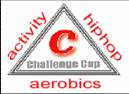 全国こどもチャレンジカップ　　　第11回全国大会無料入場チケット申込書　　※1枚で2日間入場可▼記入もれの無いようにご注意ください。▼記入もれの無いようにご注意ください。　記入日：　　　　　　　　年　　　　　月　　　　　日　記入日：　　　　　　　　年　　　　　月　　　　　日　記入日：　　　　　　　　年　　　　　月　　　　　日　記入日：　　　　　　　　年　　　　　月　　　　　日　記入日：　　　　　　　　年　　　　　月　　　　　日　記入日：　　　　　　　　年　　　　　月　　　　　日ふりがな性別年齢生年月日生年月日生年月日生年月日お申込者氏名男・女歳西暦　　　　　年　 　月　 　日西暦　　　　　年　 　月　 　日西暦　　　　　年　 　月　 　日西暦　　　　　年　 　月　 　日ご住所送付先住所（必ず明記ください/マンション名・アパート名・○号室まで詳しくご記入ください）　　　　　　　　　　　送付先住所（必ず明記ください/マンション名・アパート名・○号室まで詳しくご記入ください）　　　　　　　　　　　送付先住所（必ず明記ください/マンション名・アパート名・○号室まで詳しくご記入ください）　　　　　　　　　　　送付先住所（必ず明記ください/マンション名・アパート名・○号室まで詳しくご記入ください）　　　　　　　　　　　送付先住所（必ず明記ください/マンション名・アパート名・○号室まで詳しくご記入ください）　　　　　　　　　　　送付先住所（必ず明記ください/マンション名・アパート名・○号室まで詳しくご記入ください）　　　　　　　　　　　送付先住所（必ず明記ください/マンション名・アパート名・○号室まで詳しくご記入ください）　　　　　　　　　　　ご住所〒ご住所当日連絡可能　ご連絡先TELFAXFAXFAXFAXFAXFAXメールアドレスご職業お申込の理由１、大会出場者の応援　（選手名：　　　　　　　　　　　　　　　　　　　　）　　　　　　　　　　　　　　　　　　　　2、代表指導者の応援　（指導者名：　　　　　　　　　　　　　　　　　　　）　　　　　　　　　　　　　　　　　　　3、出展関係者　（出展社名：　　　　　　　　　　　　　　　　　　　　　）　　　　　　　　　　　　　　　　　　　　　　4、その他　　　　a.雑誌（誌名：　　　　　　　　　　　　）　　b.知人から聞いて　　　　　　　　　　　　　　　　　　　　　　　c.協会ホームページ　d.インターネット検索　e.他のイベントで（イベント名：　　　　　　　　　　　　）　　　　　　　　　　　　f.その他（　　　　　　　　　　　　　　　　　　　　　　　　　　　　　　）　　　　　　　　　　　　　　　　　　　　　　　　　　　　　　　１、大会出場者の応援　（選手名：　　　　　　　　　　　　　　　　　　　　）　　　　　　　　　　　　　　　　　　　　2、代表指導者の応援　（指導者名：　　　　　　　　　　　　　　　　　　　）　　　　　　　　　　　　　　　　　　　3、出展関係者　（出展社名：　　　　　　　　　　　　　　　　　　　　　）　　　　　　　　　　　　　　　　　　　　　　4、その他　　　　a.雑誌（誌名：　　　　　　　　　　　　）　　b.知人から聞いて　　　　　　　　　　　　　　　　　　　　　　　c.協会ホームページ　d.インターネット検索　e.他のイベントで（イベント名：　　　　　　　　　　　　）　　　　　　　　　　　　f.その他（　　　　　　　　　　　　　　　　　　　　　　　　　　　　　　）　　　　　　　　　　　　　　　　　　　　　　　　　　　　　　　１、大会出場者の応援　（選手名：　　　　　　　　　　　　　　　　　　　　）　　　　　　　　　　　　　　　　　　　　2、代表指導者の応援　（指導者名：　　　　　　　　　　　　　　　　　　　）　　　　　　　　　　　　　　　　　　　3、出展関係者　（出展社名：　　　　　　　　　　　　　　　　　　　　　）　　　　　　　　　　　　　　　　　　　　　　4、その他　　　　a.雑誌（誌名：　　　　　　　　　　　　）　　b.知人から聞いて　　　　　　　　　　　　　　　　　　　　　　　c.協会ホームページ　d.インターネット検索　e.他のイベントで（イベント名：　　　　　　　　　　　　）　　　　　　　　　　　　f.その他（　　　　　　　　　　　　　　　　　　　　　　　　　　　　　　）　　　　　　　　　　　　　　　　　　　　　　　　　　　　　　　１、大会出場者の応援　（選手名：　　　　　　　　　　　　　　　　　　　　）　　　　　　　　　　　　　　　　　　　　2、代表指導者の応援　（指導者名：　　　　　　　　　　　　　　　　　　　）　　　　　　　　　　　　　　　　　　　3、出展関係者　（出展社名：　　　　　　　　　　　　　　　　　　　　　）　　　　　　　　　　　　　　　　　　　　　　4、その他　　　　a.雑誌（誌名：　　　　　　　　　　　　）　　b.知人から聞いて　　　　　　　　　　　　　　　　　　　　　　　c.協会ホームページ　d.インターネット検索　e.他のイベントで（イベント名：　　　　　　　　　　　　）　　　　　　　　　　　　f.その他（　　　　　　　　　　　　　　　　　　　　　　　　　　　　　　）　　　　　　　　　　　　　　　　　　　　　　　　　　　　　　　１、大会出場者の応援　（選手名：　　　　　　　　　　　　　　　　　　　　）　　　　　　　　　　　　　　　　　　　　2、代表指導者の応援　（指導者名：　　　　　　　　　　　　　　　　　　　）　　　　　　　　　　　　　　　　　　　3、出展関係者　（出展社名：　　　　　　　　　　　　　　　　　　　　　）　　　　　　　　　　　　　　　　　　　　　　4、その他　　　　a.雑誌（誌名：　　　　　　　　　　　　）　　b.知人から聞いて　　　　　　　　　　　　　　　　　　　　　　　c.協会ホームページ　d.インターネット検索　e.他のイベントで（イベント名：　　　　　　　　　　　　）　　　　　　　　　　　　f.その他（　　　　　　　　　　　　　　　　　　　　　　　　　　　　　　）　　　　　　　　　　　　　　　　　　　　　　　　　　　　　　　１、大会出場者の応援　（選手名：　　　　　　　　　　　　　　　　　　　　）　　　　　　　　　　　　　　　　　　　　2、代表指導者の応援　（指導者名：　　　　　　　　　　　　　　　　　　　）　　　　　　　　　　　　　　　　　　　3、出展関係者　（出展社名：　　　　　　　　　　　　　　　　　　　　　）　　　　　　　　　　　　　　　　　　　　　　4、その他　　　　a.雑誌（誌名：　　　　　　　　　　　　）　　b.知人から聞いて　　　　　　　　　　　　　　　　　　　　　　　c.協会ホームページ　d.インターネット検索　e.他のイベントで（イベント名：　　　　　　　　　　　　）　　　　　　　　　　　　f.その他（　　　　　　　　　　　　　　　　　　　　　　　　　　　　　　）　　　　　　　　　　　　　　　　　　　　　　　　　　　　　　　１、大会出場者の応援　（選手名：　　　　　　　　　　　　　　　　　　　　）　　　　　　　　　　　　　　　　　　　　2、代表指導者の応援　（指導者名：　　　　　　　　　　　　　　　　　　　）　　　　　　　　　　　　　　　　　　　3、出展関係者　（出展社名：　　　　　　　　　　　　　　　　　　　　　）　　　　　　　　　　　　　　　　　　　　　　4、その他　　　　a.雑誌（誌名：　　　　　　　　　　　　）　　b.知人から聞いて　　　　　　　　　　　　　　　　　　　　　　　c.協会ホームページ　d.インターネット検索　e.他のイベントで（イベント名：　　　　　　　　　　　　）　　　　　　　　　　　　f.その他（　　　　　　　　　　　　　　　　　　　　　　　　　　　　　　）　　　　　　　　　　　　　　　　　　　　　　　　　　　　　　　全国こどもチャレンジカップ　第11回全国大会全国こどもチャレンジカップ　第11回全国大会会場名会場名会場名申込枚数申込枚数申込枚数２日間入場　無料チケット２日間入場　無料チケット大田区総合体育館大田区総合体育館大田区総合体育館　　　　　　　　枚　　　　　　　　枚　　　　　　　　枚撮　影　許　可　証撮　影　許　可　証　枚（注）会場内でビデオ・写真撮影をされる際には、必ず協会発行の撮影許可証を首から提げて下さい。撮影許可証の無い方のビデオ・写真撮影はお断り致します。（注）会場内でビデオ・写真撮影をされる際には、必ず協会発行の撮影許可証を首から提げて下さい。撮影許可証の無い方のビデオ・写真撮影はお断り致します。（注）会場内でビデオ・写真撮影をされる際には、必ず協会発行の撮影許可証を首から提げて下さい。撮影許可証の無い方のビデオ・写真撮影はお断り致します。（注）会場内でビデオ・写真撮影をされる際には、必ず協会発行の撮影許可証を首から提げて下さい。撮影許可証の無い方のビデオ・写真撮影はお断り致します。（注）会場内でビデオ・写真撮影をされる際には、必ず協会発行の撮影許可証を首から提げて下さい。撮影許可証の無い方のビデオ・写真撮影はお断り致します。（注）会場内でビデオ・写真撮影をされる際には、必ず協会発行の撮影許可証を首から提げて下さい。撮影許可証の無い方のビデオ・写真撮影はお断り致します。（注）会場内でビデオ・写真撮影をされる際には、必ず協会発行の撮影許可証を首から提げて下さい。撮影許可証の無い方のビデオ・写真撮影はお断り致します。（注）会場内でビデオ・写真撮影をされる際には、必ず協会発行の撮影許可証を首から提げて下さい。撮影許可証の無い方のビデオ・写真撮影はお断り致します。